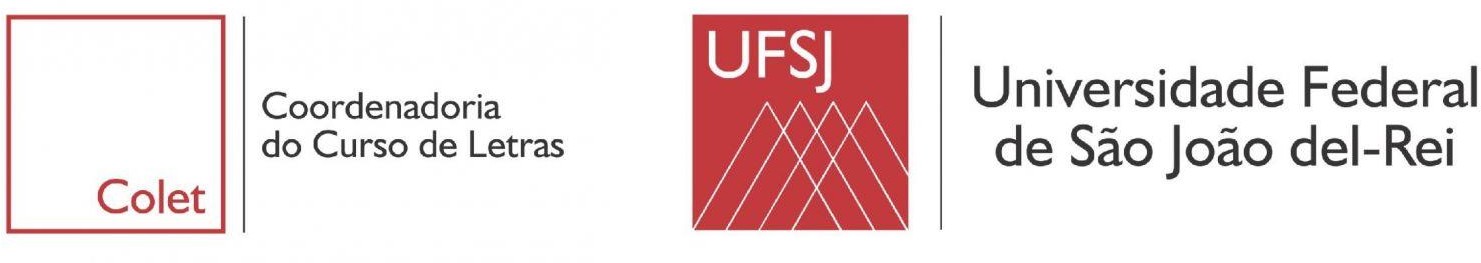 CONTAGEM DE HORAS – CURSO DE LETRAS – CURRÍCULO 2020MÓDULOCARGA HORÁRIA CURSADA(EM HORAS-AULA)CARGA HORÁRIA A CURSAR(EM HORAS-AULA)IELIN - 660h (720 horas-aula)IELIT - 198h (216 horas-aula)IFP - 132h (144 horas-aula)ELIN - 561h (612 horas-aula)ELIT - 561h (612 horas-aula)FP -132h (144 horas-aula)Estágios Curriculares Supervisionados de Português (ECSp) - 400hPráticas Curriculares de Português (PCp) - 412h30min (450 horas-aula)Trabalho de Conclusão de Curso (TCC) 100hEstudos Integradores (Atividades Complementares) 200h